Утверждаю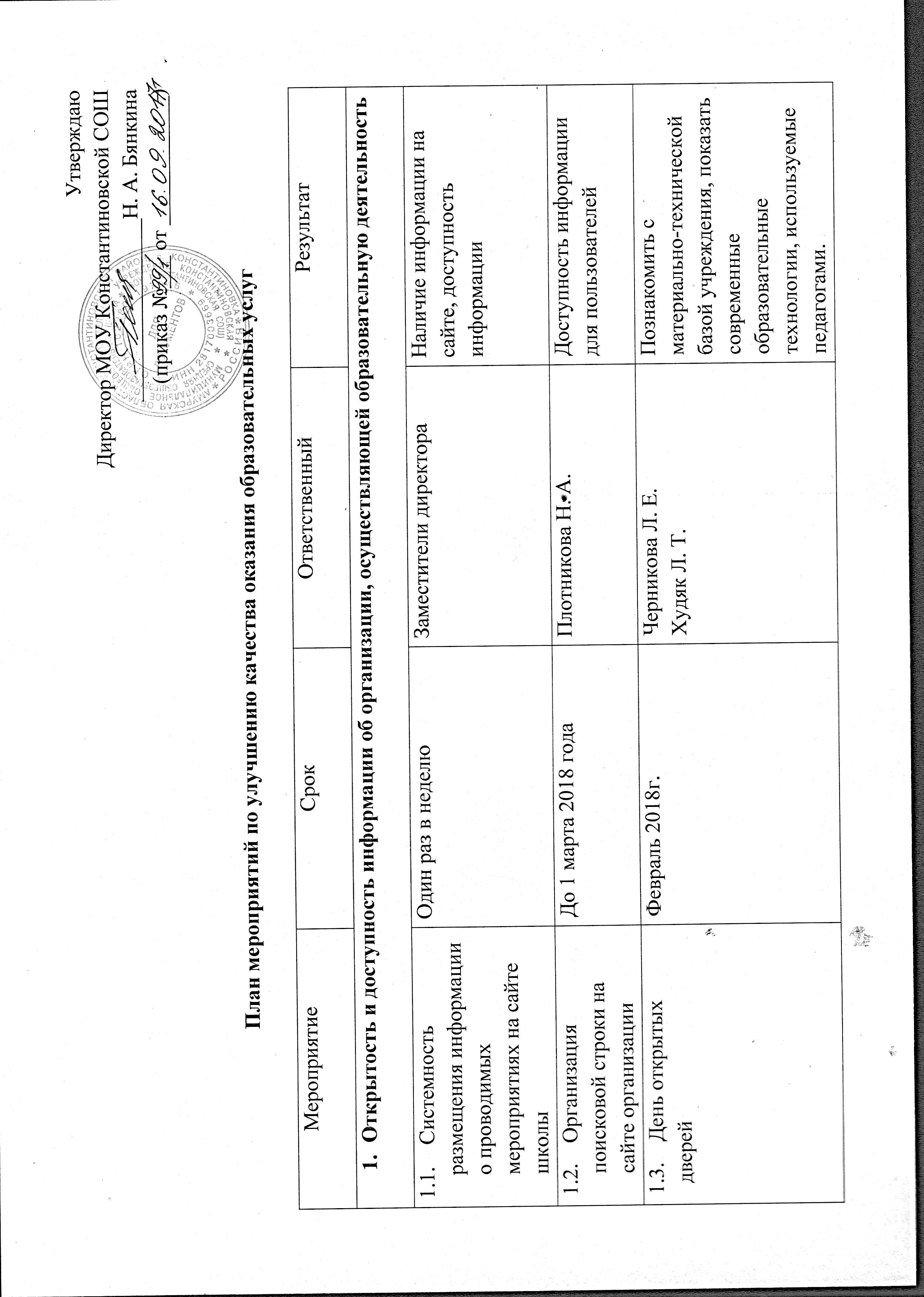 Директор МОУ Константиновской СОШ_________________Н. А. Бянкина(приказ №___ от ____________)План мероприятий по улучшению качества оказания образовательных услугМероприятиеСрокОтветственныйРезультатОткрытость и доступность информации об организации, осуществляющей образовательную деятельностьОткрытость и доступность информации об организации, осуществляющей образовательную деятельностьОткрытость и доступность информации об организации, осуществляющей образовательную деятельностьОткрытость и доступность информации об организации, осуществляющей образовательную деятельностьСистемность размещения информации о проводимых мероприятиях на сайте школыОдин раз в неделюЗаместители директора Наличие информации на сайте, доступность информацииОсуществление обратной связи на сайте организацииДо 1 марта 2018 годаПлотникова Н. А.День открытых дверейФевраль 2018г.Черникова Л. Е.Худяк Л. Т.Познакомить с материально-технической базой учреждения, показать современные образовательные технологии, используемые педагогами.Общешкольное родительское собраниеМарт 2018г.Тараканова С. А.Информирование родителей о результатах работы школы. Проведение единого методического дняНоябрь 2017г., Февраль 2018г.Заместители директораРаспространение инновационного опыта.Комфортность условий, в которых осуществляется образовательная деятельностьКомфортность условий, в которых осуществляется образовательная деятельностьКомфортность условий, в которых осуществляется образовательная деятельностьКомфортность условий, в которых осуществляется образовательная деятельность Пополнение материально-технической и учебно-методической базы для получения образования детьми инвалидами и детьми с ОВЗВ течение учебного годаБянкина Н. А.100% родителей удовлетворены оказанием образовательных услуг Улучшение качества и увеличение ассортимента предлагаемых блюд в школьной столовойВ течение учебного годаБянкина Н. А.Увеличение охвата школьников горячим питанием Консультирование родителей обучающихся по данным психологического, логопедического и социального тестированияВ течение учебного годаБондарева О. В.Евсеева З. М.Черных А. В.Повышение грамотности родителей в воспитании детей, успешная социализация обучающихся.Доброжелательность, вежливость, компетентность работников образовательной организацииДоброжелательность, вежливость, компетентность работников образовательной организацииДоброжелательность, вежливость, компетентность работников образовательной организацииДоброжелательность, вежливость, компетентность работников образовательной организации3.1. Совещание сотрудников школы по вопросу профессиональной этикиАпрель 2018 г.Бянкина Н. А.Улучшение культуры поведения, увеличение доли удовлетворенности родителей взаимоотношениями участников образовательных услуг3.2. Повышение категорийности учителей школыВ течение годаЧерникова Л. Е.Увеличение доли педагогов с высшей и первой квалификационной категорией3.3. Прохождение курсовой подготовкиВ соответствии с графикомЧерникова Л. Е.Повышение квалификации педагоговУдовлетворенность качеством образовательной деятельности организацииУдовлетворенность качеством образовательной деятельности организацииУдовлетворенность качеством образовательной деятельности организацииУдовлетворенность качеством образовательной деятельности организации4.1. Анкетирование старшеклассников по вопросам профильного обученияМарт 2018г.Черникова Л. Е.Формирование учебного плана на уровне среднего образования4.2. Проведение педагогических советов, семинаров, методических объединений по вопросам повышения качества преподавания предметных дисциплинВ течение годаМетодический советПовышение успешности и обученности учащихся, успешное прохождение промежуточной и итоговой аттестации.4.3. Реагирование  на обращения граждан и юридических лиц за справками, характеристиками, с жалобами, предложениямиВ течение годаБянкина Н. А.Увеличение доли граждан, удовлетворенных временем и качеством выполненной услуги